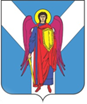 ДУМА ШПАКОВСКОГО МУНИЦИПАЛЬНОГО ОКРУГА СТАВРОПОЛЬСКОГО КРАЯПЕРВОГО СОЗЫВАРЕШЕНИЕО внесении изменений в Положение о муниципальном земельном контроле на территории Шпаковского муниципального округа Ставропольского края, утвержденное решением Думы Шпаковского муниципального округа Ставропольского края от 29 сентября 2021 г. № 243В соответствии с Земельным кодексом Российской Федерации, федеральными законами от 31 июля 2020 года № 248-ФЗ 
«О государственном контроле (надзоре) и муниципальном контроле 
в Российской Федерации», от 6 октября 2003 года № 131-ФЗ «Об общих принципах организации местного самоуправления в Российской Федерации», Уставом Шпаковского муниципального округа Ставропольского края Дума Шпаковского муниципального округа Ставропольского краяРЕШИЛА:1. Внести изменение в Положение о муниципальном земельном контроле на территории Шпаковского муниципального округа Ставропольского края, утвержденное решением Думы Шпаковского муниципального округа Ставропольского края от 29 сентября 2021 г. № 243, дополнив приложением 5 «Индикативные показатели муниципального земельного контроля» и приложением 6 «Ключевые показатели муниципального земельного контроля и их целевые значения» в редакции согласно приложению к настоящему решению.2. Настоящее решение вступает в силу на следующий день после дня его официального опубликования и распространяется на правоотношения, возникшие с 01 марта 2022 года.Председатель ДумыШпаковского муниципальногоокруга Ставропольского края					                  С.В.ПечкуровГлава Шпаковскогомуниципального округаСтавропольского края								    И.В.Серов03 марта 2022 г.г. Михайловск№ 317